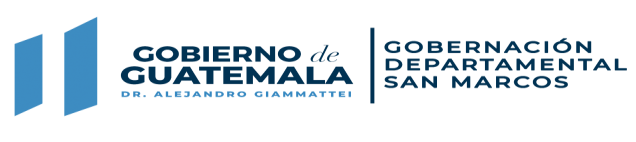 GOBERNACIÓN DEPARTAMENTAL DE San Marcos AREA DE RECEPCIÓN REGISTRO DE PERSONAS QUE INGRESAN A LA INSTITUCIÓNLEY DE ACCESO A LA INFORMACIÓN PÚBLICAARTÍCULO 10, NUMERAL 28INFORME MENSUAL DE PERTENENCIA SOCIOLINGÜÍSTICAGobernador: Luis Carlos Velásquez Bravo Responsable de Actualización de Información: Ingrid Marisol Escobar y Escobar Fecha de Emisión: 30 de junio  2022La Gobernación Departamental de San Marcos, de conformidad con lo dispuesto en los Artículos 66 de la Constitución Política de la República de Guatemala; 47 y 48 del Decreto No. 114-97 -Ley del Organismo Ejecutivo-; Artículos 8, 10 y 11 del Decreto No. 19-2003 -Ley de Idiomas Nacionales- 5 y 6 del Acuerdo Gubernativo No. 320-2011 -Reglamento de la Ley de Idiomas Nacionales-; rinde el informe mensual correspondiente:1: Descripción de la recopilación de datos Institucional, para la obtención  de los usuarios de las diferentes dependencias Institucionales Gubernamentales, Privadas y Población en general de los servicios, con la observación que dicha recopilación es únicamente para tener una estadística, por lo que a continuación se describe.2. Análisis de los datos recabados  y descripción de educación de serviciosDe la revisión y análisis de los datos recabados, durante el presente mes, ingresaron quinientos ochenta y cinco  (585) personas con el 98%de identificación de pertenencia sociolingüística del idioma español  y grupo  ladino o mestizo, 2% pertenecía Sociolingüística  MAYA del idioma  Mam,  ninguna las personas atendida nos requirió atención en loa idiomas MAM SIPAKAPENSE  u otro ingresaron entre rango de edades es 18 a 29 y 30 a 59 años10 calle 8-54 zona 1, San Marcos        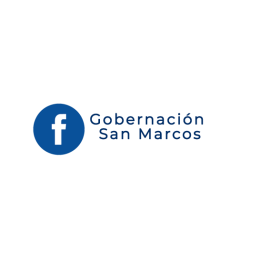 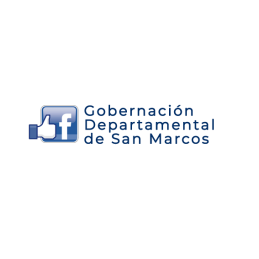 PBX 7790-8900                            www.gobernacionsanmarcos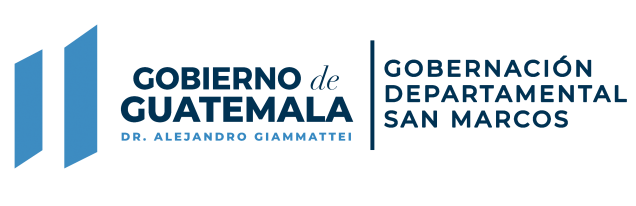 Fecha de Emisión es 30/06/22 Informe Mensual de Pertenencia SociolingüísticaInforme Realizado, Por: Esmeralda Ester González No.SEXOSEXOSEXORANGO DE EDADRANGO DE EDADRANGO DE EDADRANGO DE EDADRANGO DE EDADPERTENENCIA SOCIOLINGÜÍSTICAPERTENENCIA SOCIOLINGÜÍSTICAGRUPO ÉTNICOGRUPO ÉTNICOGRUPO ÉTNICOGRUPO ÉTNICOGRUPO ÉTNICOGRUPO ÉTNICOGRUPO ÉTNICONo.FEMENINO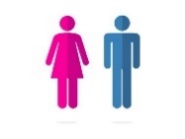 FEMENINOMASCULINO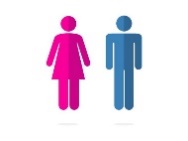 18-29 AÑOS18-29 AÑOS30-59 AÑOS60 + AÑOS60 + AÑOSPERTENENCIA SOCIOLINGÜÍSTICAPERTENENCIA SOCIOLINGÜÍSTICALADINO O MESTIZOMAYA MAYA MAMGARIFONAGARIFONAOTRO236236349xxx25255691616xXTotal585585COMUNIDAD LINGÜÍSTICACOMUNIDAD LINGÜÍSTICACOMUNIDAD LINGÜÍSTICACOMUNIDAD LINGÜÍSTICACOMUNIDAD LINGÜÍSTICACOMUNIDAD LINGÜÍSTICACOMUNIDAD LINGÜÍSTICACOMUNIDAD LINGÜÍSTICACOMUNIDAD LINGÜÍSTICACOMUNIDAD LINGÜÍSTICACOMUNIDAD LINGÜÍSTICACOMUNIDAD LINGÜÍSTICACOMUNIDAD LINGÜÍSTICACOMUNIDAD LINGÜÍSTICACOMUNIDAD LINGÜÍSTICACOMUNIDAD LINGÜÍSTICACOMUNIDAD LINGÜÍSTICACOMUNIDAD LINGÜÍSTICACOMUNIDAD LINGÜÍSTICA1) Achi1) Achi5) Ch’orti’5) Ch’orti’5) Ch’orti’9) Jakalteco/Popti’9) Jakalteco/Popti’9) Jakalteco/Popti’13) Mopan13) Mopan17) Q’eqchi’17) Q’eqchi’17) Q’eqchi’21) Tz’utujil21) Tz’utujil21) Tz’utujil25) Español25) Español25) Español2) Akateko2) Akateko6) Chuj6) Chuj6) Chuj10) Kaqchikel10) Kaqchikel10) Kaqchikel14) Poqomam14) Poqomam18) Sakapulteco18) Sakapulteco18) Sakapulteco22) Uspanteko22) Uspanteko22) Uspanteko26) Multilingüe26) Multilingüe26) Multilingüe3) Awakateco3) Awakateco7) Itza’7) Itza’7) Itza’11) K’iche’11) K’iche’11) K’iche’15) Poqomchi’15) Poqomchi’19) Sipakapense19) Sipakapense19) Sipakapense23) Garifuna23) Garifuna23) Garifuna27) No indica27) No indica27) No indica4) Chalchiteco4) Chalchiteco8) Ixil8) Ixil8) Ixil12) Mam12) Mam12) Mam16) Q’anjob’al16) Q’anjob’al20) Tektiteco20) Tektiteco20) Tektiteco24) Xinka24) Xinka24) XinkaOBSERVACIÓN: La recopilación de datos del presente formulario, es únicamente con fines estadísticos en cumplimiento de lo establecido en los Artículos: 10 del Decreto No.19-2003 del Congreso de la República de Guatemala, -Ley de Idiomas Nacionales y 6 del Acuerdo Gubernativo No. 320-2011, -Reglamento de la Ley de Idiomas Nacionales-.OBSERVACIÓN: La recopilación de datos del presente formulario, es únicamente con fines estadísticos en cumplimiento de lo establecido en los Artículos: 10 del Decreto No.19-2003 del Congreso de la República de Guatemala, -Ley de Idiomas Nacionales y 6 del Acuerdo Gubernativo No. 320-2011, -Reglamento de la Ley de Idiomas Nacionales-.OBSERVACIÓN: La recopilación de datos del presente formulario, es únicamente con fines estadísticos en cumplimiento de lo establecido en los Artículos: 10 del Decreto No.19-2003 del Congreso de la República de Guatemala, -Ley de Idiomas Nacionales y 6 del Acuerdo Gubernativo No. 320-2011, -Reglamento de la Ley de Idiomas Nacionales-.OBSERVACIÓN: La recopilación de datos del presente formulario, es únicamente con fines estadísticos en cumplimiento de lo establecido en los Artículos: 10 del Decreto No.19-2003 del Congreso de la República de Guatemala, -Ley de Idiomas Nacionales y 6 del Acuerdo Gubernativo No. 320-2011, -Reglamento de la Ley de Idiomas Nacionales-.OBSERVACIÓN: La recopilación de datos del presente formulario, es únicamente con fines estadísticos en cumplimiento de lo establecido en los Artículos: 10 del Decreto No.19-2003 del Congreso de la República de Guatemala, -Ley de Idiomas Nacionales y 6 del Acuerdo Gubernativo No. 320-2011, -Reglamento de la Ley de Idiomas Nacionales-.OBSERVACIÓN: La recopilación de datos del presente formulario, es únicamente con fines estadísticos en cumplimiento de lo establecido en los Artículos: 10 del Decreto No.19-2003 del Congreso de la República de Guatemala, -Ley de Idiomas Nacionales y 6 del Acuerdo Gubernativo No. 320-2011, -Reglamento de la Ley de Idiomas Nacionales-.OBSERVACIÓN: La recopilación de datos del presente formulario, es únicamente con fines estadísticos en cumplimiento de lo establecido en los Artículos: 10 del Decreto No.19-2003 del Congreso de la República de Guatemala, -Ley de Idiomas Nacionales y 6 del Acuerdo Gubernativo No. 320-2011, -Reglamento de la Ley de Idiomas Nacionales-.OBSERVACIÓN: La recopilación de datos del presente formulario, es únicamente con fines estadísticos en cumplimiento de lo establecido en los Artículos: 10 del Decreto No.19-2003 del Congreso de la República de Guatemala, -Ley de Idiomas Nacionales y 6 del Acuerdo Gubernativo No. 320-2011, -Reglamento de la Ley de Idiomas Nacionales-.OBSERVACIÓN: La recopilación de datos del presente formulario, es únicamente con fines estadísticos en cumplimiento de lo establecido en los Artículos: 10 del Decreto No.19-2003 del Congreso de la República de Guatemala, -Ley de Idiomas Nacionales y 6 del Acuerdo Gubernativo No. 320-2011, -Reglamento de la Ley de Idiomas Nacionales-.OBSERVACIÓN: La recopilación de datos del presente formulario, es únicamente con fines estadísticos en cumplimiento de lo establecido en los Artículos: 10 del Decreto No.19-2003 del Congreso de la República de Guatemala, -Ley de Idiomas Nacionales y 6 del Acuerdo Gubernativo No. 320-2011, -Reglamento de la Ley de Idiomas Nacionales-.OBSERVACIÓN: La recopilación de datos del presente formulario, es únicamente con fines estadísticos en cumplimiento de lo establecido en los Artículos: 10 del Decreto No.19-2003 del Congreso de la República de Guatemala, -Ley de Idiomas Nacionales y 6 del Acuerdo Gubernativo No. 320-2011, -Reglamento de la Ley de Idiomas Nacionales-.OBSERVACIÓN: La recopilación de datos del presente formulario, es únicamente con fines estadísticos en cumplimiento de lo establecido en los Artículos: 10 del Decreto No.19-2003 del Congreso de la República de Guatemala, -Ley de Idiomas Nacionales y 6 del Acuerdo Gubernativo No. 320-2011, -Reglamento de la Ley de Idiomas Nacionales-.OBSERVACIÓN: La recopilación de datos del presente formulario, es únicamente con fines estadísticos en cumplimiento de lo establecido en los Artículos: 10 del Decreto No.19-2003 del Congreso de la República de Guatemala, -Ley de Idiomas Nacionales y 6 del Acuerdo Gubernativo No. 320-2011, -Reglamento de la Ley de Idiomas Nacionales-.OBSERVACIÓN: La recopilación de datos del presente formulario, es únicamente con fines estadísticos en cumplimiento de lo establecido en los Artículos: 10 del Decreto No.19-2003 del Congreso de la República de Guatemala, -Ley de Idiomas Nacionales y 6 del Acuerdo Gubernativo No. 320-2011, -Reglamento de la Ley de Idiomas Nacionales-.OBSERVACIÓN: La recopilación de datos del presente formulario, es únicamente con fines estadísticos en cumplimiento de lo establecido en los Artículos: 10 del Decreto No.19-2003 del Congreso de la República de Guatemala, -Ley de Idiomas Nacionales y 6 del Acuerdo Gubernativo No. 320-2011, -Reglamento de la Ley de Idiomas Nacionales-.OBSERVACIÓN: La recopilación de datos del presente formulario, es únicamente con fines estadísticos en cumplimiento de lo establecido en los Artículos: 10 del Decreto No.19-2003 del Congreso de la República de Guatemala, -Ley de Idiomas Nacionales y 6 del Acuerdo Gubernativo No. 320-2011, -Reglamento de la Ley de Idiomas Nacionales-.OBSERVACIÓN: La recopilación de datos del presente formulario, es únicamente con fines estadísticos en cumplimiento de lo establecido en los Artículos: 10 del Decreto No.19-2003 del Congreso de la República de Guatemala, -Ley de Idiomas Nacionales y 6 del Acuerdo Gubernativo No. 320-2011, -Reglamento de la Ley de Idiomas Nacionales-.OBSERVACIÓN: La recopilación de datos del presente formulario, es únicamente con fines estadísticos en cumplimiento de lo establecido en los Artículos: 10 del Decreto No.19-2003 del Congreso de la República de Guatemala, -Ley de Idiomas Nacionales y 6 del Acuerdo Gubernativo No. 320-2011, -Reglamento de la Ley de Idiomas Nacionales-.OBSERVACIÓN: La recopilación de datos del presente formulario, es únicamente con fines estadísticos en cumplimiento de lo establecido en los Artículos: 10 del Decreto No.19-2003 del Congreso de la República de Guatemala, -Ley de Idiomas Nacionales y 6 del Acuerdo Gubernativo No. 320-2011, -Reglamento de la Ley de Idiomas Nacionales-.